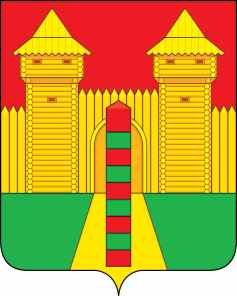 АДМИНИСТРАЦИЯ  МУНИЦИПАЛЬНОГО  ОБРАЗОВАНИЯ«ШУМЯЧСКИЙ  РАЙОН» СМОЛЕНСКОЙ  ОБЛАСТИРАСПОРЯЖЕНИЕот 19.07.2022г. № 161-р         п. Шумячи   В соответствии с Положением о порядке управления и распоряжения имуществом, находящимся в муниципальной собственности Шумячского городского поселения, утвержденном решением Совета депутатов Шумячского городского поселения от 03.10.2006 г. № 56, на основании решения Совета депутатов Шумячского городского поселения от 26.05.2022 г. № 26 «О перечне объектов основных средств, передаваемых в муниципальную собственность муниципального образования «Шумячский район» Смоленской области, относящихся к муниципальной собственности Шумячского городского поселения», решения Шумячского районного Совета депутатов от 30.06.2022 г. № 47 «О перечне  передаваемых в собственность муниципального образования «Шумячский район»  Смоленской области объектов, относящихся к собственности Шумячского городского поселения»           1. Прекратить право собственности Шумячского городского поселения на объекты основных средств согласно приложению (далее – объекты).2. Изъять из муниципальной казны Шумячского городского поселения объекты.       	 3. Передать объекты в собственность муниципального образования «Шумячский район» Смоленской области.       	 4. Отделу городского хозяйства Администрации муниципального образования «Шумячский район» Смоленской области подготовить и представить на утверждение акт приема-передачи объектов.  5. Контроль за исполнением настоящего распоряжения возложить на заместителя Главы муниципального образования «Шумячский район» Смоленской области Н.М. Елисеенко.Глава муниципального образования«Шумячский район» Смоленской области                                           А.Н. ВасильевПеречень объектов основных средствО передаче в собственность                        муниципального образования                       «Шумячский район» Смоленской                  области объектов основных средств,  относящихся к собственности Шумячского городского поселения              Приложениек постановлению Администрации муниципального        образования "Шумячский район"  Смоленской области от «19»   07   2022г. № 161-р№п/пИдентифи-кационныйкод пред-приятия вОКПОКоды признаковКоды признаковКоды признаковПолное наименование предприятия, объединения, имуществаМестонахождениеимуществаКоличество, ед.Балансоваястоимость (руб.)Начисленный износ (руб.)Остаточная стоимость(руб.)№п/пИдентифи-кационныйкод пред-приятия вОКПООКОГУОКАТООКВЭДПолное наименование предприятия, объединения, имуществаМестонахождениеимуществаКоличество, ед.Балансоваястоимость (руб.)Начисленный износ (руб.)Остаточная стоимость(руб.)Шумячское городское поселение ОБЪЕКТЫ1.Горка Смоленская область, п. Шумячи, ул. Школьная, д. 1142 000,0042 000,000,002.Карусель 6-ти местнаяСмоленская область, п. Шумячи, ул. Школьная, д. 1140 000,0040 000,000,003.Балансир одинарныйСмоленская область, п. Шумячи, ул. Школьная, д. 11+32 000,0032 000,000,004.Качели двойные на жесткой подвескеСмоленская область, п. Шумячи, ул. Школьная, д. 1138 000,0038 000,000,005.ПесочницаСмоленская область, п. Шумячи, ул. Школьная, д. 1117 000,0017 000,000,006.ЛавкаСмоленская область, п. Шумячи, ул. Школьная, д. 119 000,000,009 000,00